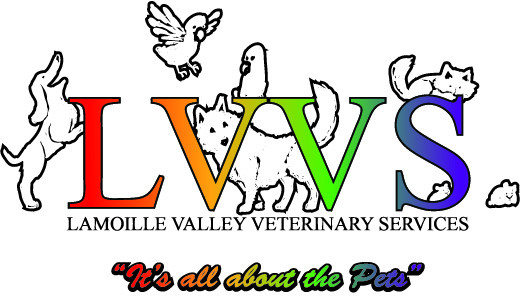 Lamoille Valley Veterinary Services278 VT Rte 15 EHyde Park, VT 05655(802)888-7911asklvvs@comcast.netlvvsonline.comREPRODUCTION SERVICES AND FEESList of services as of October 2015Please ask if you don’t see a service you need.REPRODUCTIVE WORK UP SERVICES:Work up of reproductive issues (failure to conceive, frequent cycling, prostate, sperm or testicular concerns, etc.).
Initial exam and consultation.  Quote will be given after consultation and plan proposed.
SEMEN HANDLING SERVICES:CANINE FROZEN SEMEN FIRST FREEZE - $399.50
Includes Office Visit, Semen Collection*, Semen Evaluation*, Freezing of Semen, temporary storage, shipping and insurance to permanent storage at Zoetis/Synbiotics in Kansas City, Missouri.  ADDITIONAL FREEZE - $299.50 
same services as above with less paperwork.Zoetis/Synbiotics charges $93/year/dog storage with unlimited number of straws stored, billed directly by Zoetis.CANINE CHILLED SEMEN - $164.00 (plus FedEx Priority overnight shipping)
Includes Office Visit, Semen Collection*, Chilled Semen Extender and processing
Semen Evaluation* $54.50 additional.  FedEx usually ranges $125-150 depending on zip code (additional charges apply if Saturday delivery or if Priority First Overnight). Insurance coverage also available if requested.BREEDING SOUNDNESS EVALUATION - $133.50
Includes Office Visit, Semen Collection*, Semen Evaluation*TESTICLE HARVESTING - $195.00
can be done at the time of Orchiectomy (neuter) or after a sudden/unexpected death – sperm is collected from intact testicle and frozen by ICSB.  Testicles are chilled and shipped to ICSB via UPS overnight. All ICSB fees and paperwork done directly through ICSB.*Semen collections include evaluation of motility, quality and speed and visual estimation of concentration (low, adequate, high).  Semen evaluation includes manual count/concentration of the number of sperm and morphology of sperm and cytology of the ejaculate.LABORATORY TESTING:OVULATION TIMING: - Average bitch $300+ for timing depending on an individual bitch’s cycle, tests may be      daily or every other day.  LH - $102.50 in house testing, same day results: includes Brief Office Visit, Blood Draw, Test, Can be done daily until positive or we can hold samples in our freezer then defrost the suspected LH day based on progesterone results.  Must be combined with periodic Progesterone Testing.PROGESTERONE - $122.00 testing numerical results (weekdays & Saturdays) from Antech Labs 
fee includes Brief Office Visit, Blood Draw, Progesterone shipped via FedEx.   Saturday and some holiday results are available using Antech labs.BRUCELLOSIS TEST - $86.50 includes Brief Office Visit, Blood Draw, In-House Lab Test, and letter-stating results. LVVS can provide same day results and written confirmation of the negative status to satisfy the requirement of both the stud dog and brood bitch owners.  Estimate for mail out tests for outside labs is available.ARTIFICIAL INSEMINATION:ROUTINE VAGINAL AI w/ FRESH SEMEN - $158.00
Includes Office Visits for both dogs, Semen Collection**, Vaginal AIADDITIONAL/SERIAL FRESH AIs: - $133.00
ROUTINE VAGINAL AI w/ CHILLED SEMEN - $114.00
Includes Office Visit, Handling of Chilled Semen** and Vaginal AIADDITIONAL/SERIAL CHILLED SEMEN AIs: - $89.00
SURGICAL AI w/ FRESH, CHILLED OR FROZEN SEMEN - $350-430*
Price can vary outside of Dr. Pratt’s regular schedule.  Includes Pre-Anesthesia Exam, IV Catheter, Anesthesia Induction & Maintenance, IV Fluids during procedure, Surgery Pack & Equipment, Technician to monitor anesthesia from start to finish, Semen Handling**, Abdominal Surgery for AI, surgical pain meds during surgery and post-op. Lab tests additional (pre-anesthesia bloodwork, progesterone test, etc.).  Alternate non-oral pain options also available.  *Additional cost for collection of fresh semen $42 or frozen semen thawing/prep $54.TRANCERVICAL INSEMINATION with Fresh, Chilled or Frozen Semen - $335.00
Price can vary outside of Dr. Pratt’s regular schedule.  Includes Office Visit, Semen handling* for AI, Technician Assistance, Endoscopic Equipment, TCI procedure catheters and Endoscopic gas sterilization.  Additional cost for collection of fresh semen $42 or frozen semen thawing $54.**Handling of fresh, chilled or frozen semen includes evaluation of motility, quality and speed, and visual estimation of concentration (low, adequate, high).PREGNANCY EVALUATION:ABDOMINAL REPRODUCTION ULTRASOUND - $87-112
Evaluates for yes or no pregnancy but can’t count accurate numbers.  Includes Exam and Ultrasound.  Schedule on or after day 25 since 1st breeding.
 	ABDOMINAL RADIOGRAPH (X-RAY) TO COUNT NUMBER OF PUPS - $151.50-236.50
Includes Exam, one or two Radiograph views.  Schedule the last week of pregnancy.  Optional choice a Board-Certified Radiologist to review rads and written report within 24 hours for potential complications (dead pups, oversized pup, etc.) $69.  Upgrade to priority reading available (report results within 1 hour after submission of the rads).WHELPING COMPLICATIONS: Doctor and anesthesia technicians on-call 24/7 for dystocia with an in-house laboratory and radiographs available.  C-sections can be a scheduled procedure or done on emergency basis, ovariohysterectomy (spay) optional (but not usually recommended) at the time of surgery, variable pricing – a range will be given at the time of services.PRE-BREEDING SCREENINGS:PennHIP® - $389-449 (based on weight)
Includes Pre-Anesthesia Exam, Sedation, three different radiograph views of the hips, Technician monitoring sedation during entire procedure, PennHIP® paperwork, radiograph evaluation fee, submission of the radiographs.  Results usually available in 1-10 days.  IV fluids during sedation are recommended and $35 additional.
OFA Hips - $329-369 (based on weight)  
Includes Pre-Anesthesia Exam, Sedation, one radiograph view of the hips, Technician monitoring sedation during entire procedure, OFA paperwork and submission. The radiograph evaluation fee to be paid by the owner directly to OFA.  IV fluids during sedation are recommended and $35 additional.OFA Elbows - $57.00, OFA Shoulders $75 (if done at time of other OFA testing)
Includes 1 radiograph view of each elbow or shoulder and is usually combined with an OFA hip or PennHIP® procedure.  The OFA fee to be paid by the owner directly to OFA.  If done separately from OFA hips or PennHIP, please ask for a quote.OFA Thyroid - $188.00
Includes Exam, Blood Draw, OFA and laboratory paperwork, laboratory fee (Cornell University), shipping and handling.  The OFA fee to be paid by the owner directly to OFA.Non-specialist OFA style Cardiac Exam $18 or non-specialist OFA Patella - $18.00, (if done at time of other OFA testing)
Includes manual manipulations of stifles and/or OFA style cardiac auscultation, OFA paperwork.  The OFA fee to be paid by the owner directly to OFA.  If done separately from other OFA procedures, please ask for a quote.OFA results usually 2-4 weeks.DNA testing for genetics diseases: Optigen, Vetgen, EIC, etc. - laboratory paperwork and lab fees to be filled out and paid by owner then we take the required samples and certify them and mail them to the lab.  LVVS fees will include exam, sample collection (usually blood draw) and shipping the samples.Permanent identification recommended and sometimes required to receive certification for pre-breeding screenings.   911PetChip is ISO microchip (15 digits, internationally accepted) $25 with free registration.AKC DNA profile kits (cheek swabs) for identification or parentage $1MISCELLENEOUS REPRODUCTIVE SERVICES:Pregnancy Termination – medical treatment requires close monitoring (labwork and ultrasound).  An estimate will be given after initial appointment and treatment plan determined.Pyometra (uterine infection) – medical treatment to try to preserve a bitch for future breedings or surgical treatment (infected spay).  Prices are variable on length of treatment and severity of illness of the bitch.  An estimate will be given after initial appointment and treatment plan determined.